OFISI YA RAIS – TAMISEMIHALMASHAURI YA JIJI LA MWANZASHULE YA SEKONDARI LWANHIMAMKUU WA SHULE SHULE YA SEKONDARI LWANHIMAS.L.P 3116MWANZAHATI YA KUKUBALI KUINGIA KIDATO CHA KWANZA  2021MIMI ………………………………………………………………………….. (jina)Naahidi kuwa kutii amri zote halali zitakazo tolewa na walimu na walezi wangu shuleni. Nitafanya kazi zote zitakazotolewa na shule yangu na taifa kwa ujumla.Nitafanya jitihada katika masomo yangu wakati wote na sitapata daraja la nne “iv” wala daraja sifuri “0” katika mitihani yangu yote. Sitakuwa mtoro shuleni.Nitatii sheria na kanuni zote za shule kwa muda wote nitakaokuwa shuleni kama ilivyoelekezwa kwenye fomu ya kujiunga.MZAZI/MLEZI         JINA  ………………………………....... 		SAINI…………………..MWANAFUNZI        JINA  ………………………………....... 		SAINI…………………..M/KITI WA MTAA WA ……………………………………KATA…………….……………………   JINA  ………………………………......SAINI………………………….SIMU:…………………                              OFISI YA RAIS – TAMISEMIHALMASHAURI YA JIJI LA MWANZASHULE YA SEKONDARI LWANHIMAHISTORIA YA MWANAFUNZIMKUU WA SHULE SHULE YA SEKONDARI LWANHIMAS.L.P 3116MWANZAJina la mwanafunzi ……………………………………………………………………………….Shule ya msingi aliyosoma ………………………………………………………………………Tarehe ya kuzaliwa ……………………………………………………………………………..Dini / dhehebu ……………………………………………………………………………………Jina la baba(Amefariki/ yuhai) …………………………………………simu :………………………Jina la mama (Amefariki/ yuhai) …………………………………….…simu :………………………Anwani ya mzazi / mlezi ………………………………………………………………………Jina la mtaa ……………………………………………………………………………………..Jina la M/kiti wa mtaa ………………………………………………………………………Simu ya M/kiti wa mtaa ………………………………………………………………………Jina la Balozi………………………………………………………………………Simu ya Balozi ………………………………………………………………………Kazi ya mama/ mlezi ……………………………kazi ya baba /mlezi ……………………………Namba zingine za simu za  familia     1. ………...………………………Uhusiano…………………					2. ………...………………………Uhusiano…………………Jina la mtu atakayepokea ripoti za shule jina …………………………….simu……………………….Picha ya mwanafunzi 	Picha ya mzazi / mleziPRESIDENTS’ OFFICE REGIONAL ADMINISTRATION AND LOCAL GOVERNMENT AUTHORITIESMWANZA CITY COUNCILLWAHNIMA SECONDARYAFFIDAVITI am …………………………………………………………………………. Tanzania do here make that ad states as follows.I ……………………………………………. Am the …………………………… (Father, Mother or Relative) of …………………………………………………. That the said ……………………………………………… was born at …………………………………………….(Incase of affidavit being sworn by her relative- not being parent)………………………………………………………………………………. On account of Describe the circumstances in such personal and direct knowledge of the said ………………………………… was a Girl/ Boy Signed ………………………………………………………………………………………………….Sworn at ……………………………………………………………………………………………….This ………………………………………………………… Day of ………………………………..To ……………………………………………………………..Name ………………………………………………………….Qualification ………………………………………………….Address ………………………………………………………Signature ……………………………………………………..(Official Stamps if Seal)(& Delete whichever is inapplicable)                                          PRESIDENTS’ OFFICE REGIONAL ADMINISTRATION AND LOCAL GOVERNMENT AUTHORITIESMWANZA CITY COUNCILLWAHNIMA SECONDARYPHONE: 0756 – 499882			P.O.BOX 3116,                0784    499882			MWANZATHE MEDICAL OFFECER……………………………….……………………………….REQUEST FOR MEDICAL EXAMINATAION OF A PUPILS SELECTED TO JOIN FORM ONE 2021Name of pupil ……………………………………………………………………………………..Please examine the above mentioned as to his/her fitness for secondary school education according to the following item below. Any other physical disability not listed that may affect his/her studies ……………………………………………………………………………………………………………………………………………………………………………………………………………………Signature ………………………………………………….. Date …………………………………….Medical Officer ………………………………………………………Official Stamp  ………………………………………………………..                                                               OFISI YA RAIS – TAMISEMIHALMASHAURI YA JIJI LA MWANZASHULE YA SEKONDARI LWANHIMASIMU : 0756- 499882                                 	  S.L.P. 3116 MWANZA   		                             KUMB. NA. LWA/SS/F.I/J/VOL.I/2021	    TAREHE :  ………………………….MWANAFUNZI…………………………………………………S.L.P ……………………………..MWANZA.YAH: MAAGIZO YA KUJIUNGA NA SHULE YA SEKONDARI LWANHIMA – KUTWA ILIYOKO KATA YA LWANHIMA WILAYA YA NYAMAGANA MWANZA 202101.00 UTANGULIZI:	           KAULI MBIU YA SHULE YA SEKONDARI  LWANHIMA:                                                   "Lwanhima sekondari bila daraja “iv”  Na “0” inawezekana” .	Hongera , ninafuraha kubwa kukutaarifu kuwa umenchaguliwa kujiunga na kidato cha kwanza katika shule ya sekondari Lwanhima mwaka 2021, shule ya sekondari Lwanhima iko takribani km 20 kusini mashariki ya halmashauri ya jiji la Mwanza. Na iko mashariki mwa barabara kuu ya lami inayoelekea Shinyanga, na ipo mashariki ya kata ya Buhongwa.Usafiri – kutoka mjini panda mabasi yanayoelekea Buhongwa – Nyashishi , shuka kituo cha Buhongwa, panda pikipiki au bajaji itakufikisha shuleni.	Muhula wa kwanza wa masomo utaanza tarehe 11/01/2021. Unatakiwa kuripoti shuleni tarehe 11/01/2021 saa 2:00 asubuhi. Mwisho wa kuripoti ni tarehe 31/01/202102:00: MAMBO MUHIMU YA KUZINGATIA02:01 SARE YA SHULE WAVULANA Suruali rangi ya damu ya mzee iwe na marinda mawili kila upande na mfuko mmoja nyuma, isiwe modo, chini iwe nchi “17” mifuko mitatu, mbele miwili na nyuma mmoja. Viatu vyeusi vya kamba sio buti vya ngozi.Shati jeupe lenye mikono mifupi lisibane na lisiwe fupi,  andika jina lako juu ya mfuko wa shatiRangi ya tai ifanane na rangi ya suruali Sare ya michezo. Ni track suite rangi ya bluu kwa wavulana na wasichana pamoja na tisheti nyeupe.Socks  nyeusi ndefu.WASICHANASketi iwe ya rangi ya damu ya mzee, iwe na marinda kumi na sita (16) iwe na michirizi miwili  (02) mbele iliyonyooka kwenda chini. Sketi iwe ndefu ya kufika kwenye vifundo vya miguu isiwe ya rinda box.Viatu vyeusi vya kamba  vya ngozi visiwe na visigino virefu wala urembo wa aina yoyote. Viatu aina ya bajaji au simple havitakiwi.Shati jeupe la mikono mifupi lisibane na lisiwe fupi. Andika jina lako juu ya mfuko wa shati.Soksi nyeupe ndefu (Stocking) na siyo  fupi.Hijab ya suruali na nusu kanzu,    (rangi ya suruali na nusu kanzu ni damu ya mzee na ushungi mweupe mrefu ufike mikononi. Hii ni kwa waislamu tu.Njoo na skafu inayofanana na rangi ya sketi yako ya shule.03:00 VIFAA VYA TAALUMADaftari kubwa 14 (kumi na nne) quire two na siyo madaftari madogo(msomi)Kalamu na penseli Set 1Begi la kubebea madaftari yako na siyo mifuko ya plastiki (Rambo) au mfuko mbadala.Kamusi ya (English - Kiswahili)Vitabu kulingana na masomo, Civics, Kiswahili,Physical Education, Biology, Chemistry, History, English, Geography, Basic Mathematics na Physics 03:02: Shule inatoa huduma ya kwanza tu kwa wanafunzi wanapopatwa na tatizo wawapo shuleni hivyo swala la matibabu ni jukumu la mzazi/ mlezi.03:03: Kumbuka kuja na faili kwa ajili ya kuwekea kumbukumbu  zote za mwanfunzi kipindi chote awapo shuleni.04:00: SHERIA NA KANUNI ZA SHULE HII            Shule hii inaongozwa na sheria ya elimu Na.25 ya mwaka 1978, aidha inazingatia miongozo yote inayotolewa na            wizara yenye dhamana ya elimu nchini, unatakiwa kuzingatia mambo ya msingi yafuatayo uwapo shuleni.
	Kuheshimu viongozi, wafanyakazi, walimu, wazazi, wanafunzi wenzako na jamii kwa ujumla ni jambo la lazima.Kusalimia na kupokea wageni na walimu waingiapo shuleni Kuvaa sare ya shule halali wakati wote unapotakiwaKuhudhuria darasani kila siku za shule.Kushiriki usafi wa shule na kuweka mazingira ya shule safiKutumia lugha ya kingereza katika mawasiliano muda wote uwapo shuleniKuzingatia ratiba ya shule muda woteKutii kengele kwa kukimbia panapohitajika Kutunza na kulinda mali za shuleKuheshimu nembo zote za Taifa ikiwemo bendera ya Taifa na wimbo wa Taifa.Kufahamu mipaka ya shule na kuizingatiaKuzingatia usafi wa mwili na mavaziKutokuvaa mtepesho Kutozulura nje wakati wa masomoKutoondoka shuleni bila kibaliKutopiga kelele shuleni na wakati wa vipindi Kutotumia lugha ya matusi kwa mtu yeyote nje na ndani ya shuleKutotembelea vilabu vya pombe,kumbi za starehe na nyumba za kulala wageni05:00: MAKOSA YANAYOWEZA KUSABABISHA KUSIMAMISHWA AU KUFUKUZWA SHULEKupata au kusababisha mimbaKupiganaKugoma,kuchochea au kushiriki kuvuruga amani na usalama wa shule au watu.Kuharibu kwa makusudi mali ya ummaWizi wa aina yoyote kwa walimu, wanafunzi au mali ya ummaKuoa au kuolewaUlevi au matumizi ya madawa ya kulevya kama uvutaji wa bangi, Cocain, mirungi,Kubeli nk.Uasherati/ umalaya, ubakaji, ushoga, kusagana n.kKuwa na simu ya mkononi, camera au vitu hatarishi kama kisu au bisibisi  shuleni n.kKudharau bendera ya taifaKutoa mimbaKukataa adhabu kwa makusudiTafadhali soma maelezo/maagizo haya kwa makini na kuyatekeleza kikamilifu.Jamii ya shule ya sekondari Lwanhima inakukaribisha sana.……………………………….AMINA MWINYIMKUU WA SHULE.ZINGATIA MCHORO WA SKETI INAVYOPASWA KUWA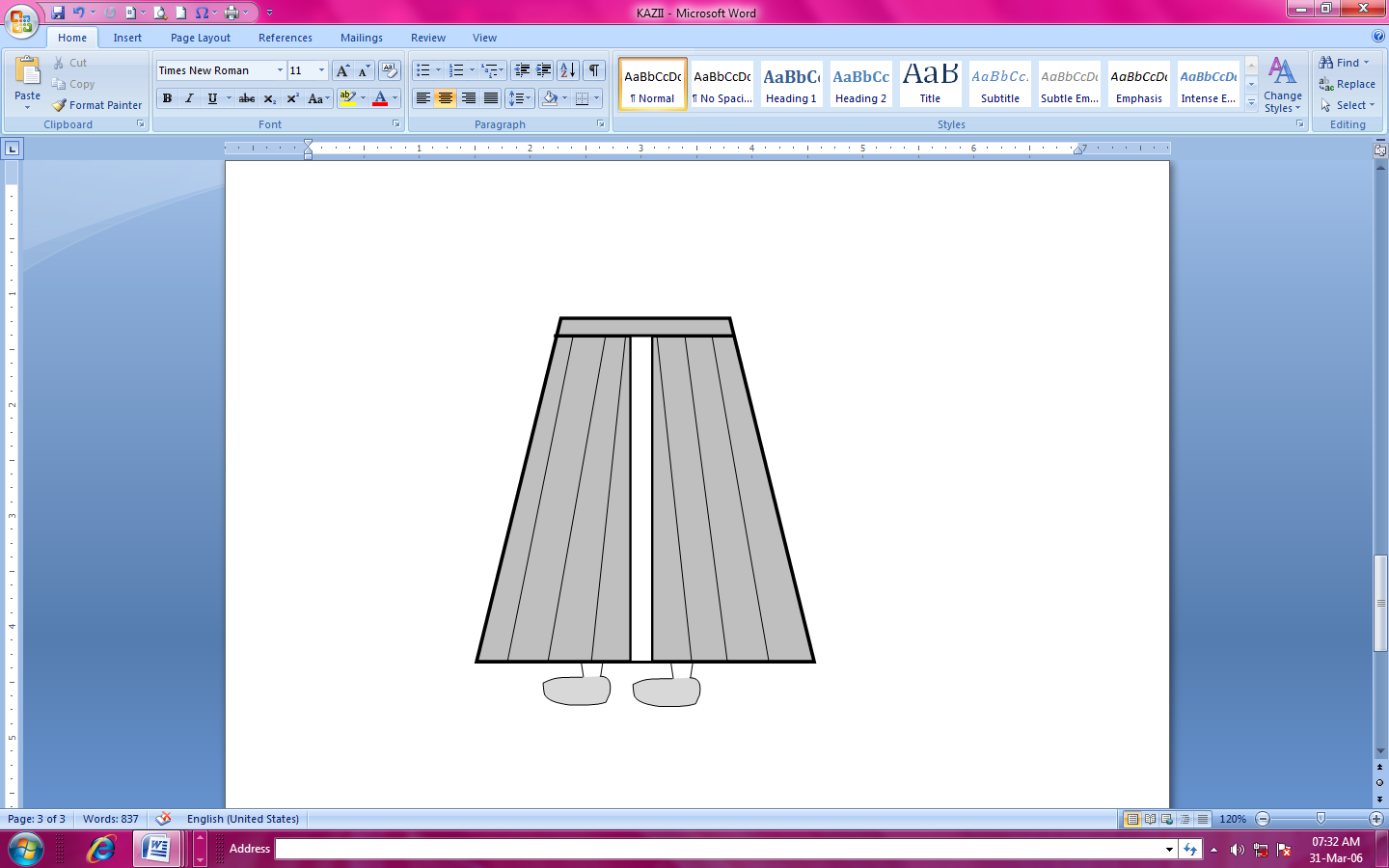 NOITEMCONDITIONREMARKS01Mental condition 02Sight03Hearing04Chest TB05Urine06Stool 07Nose08Blood BP, HB09Widal test